Форму регистрации с предоставленными вами данными направляйте на адрес электронной почты: help.group.naranon@mail.ru.Пожалуйста, сообщайте обо всех происходящих изменениях. Спасибо.НАЗВАНИЕ ОБЛАСТНОГО / РЕГИОНАЛЬНОГО КОМИТЕТА  ______________________________ДАТА СОЗДАНИЯ ОБЛАСТНОГО / РЕГИОНАЛЬНОГО КОМИТЕТА _________________________ ВРЕМЯ  ПРОВЕДЕНИЯ И АДРЕС РАБОЧИХ СОБРАНИЙ__________________________________________________________________________________________________________________                                                               Дом, улица, город/поселок, областьТЕЛЕФОН КОМИТЕТА ______________________________________________________________ЭЛЕКТРОННЫЙ АДРЕС КОМИТЕТА __________________________________________________ПОДКОМИТЕТЫ ОКО / РКО ___________________________________________________________________________________________________________________________________________________________________________________________________________________________ПРЕДСЕДАТЕЛЬ _________________________   ________________  _______________________                                     Имя                                                         Телефон                               E-MailСЕКРЕТАРЬ         _________________________   ________________  _______________________                                              Имя                                                         Телефон                               E-Mail                                        КАЗНАЧЕЙ           _________________________   ________________  _______________________                                     Имя                                                        Телефон                               E-Mail                                       РЕГИОНАЛЬНЫЙ КООРДИНАТОР    _________________________   ________________  ______________________                                              Имя                                                         Телефон                               E-Mail Вся информация НЕ для распространения в средствах массовой информации. 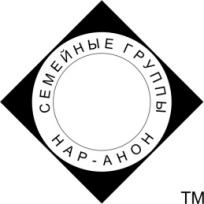 ФОРМА РЕГИСТРАЦИИ ОБЛАСТНЫХ И РЕГИОНАЛЬНЫХ КОМИТЕТОВ ОБСЛУЖИВАНИЯ    НАР-АНОН РОССИИ.